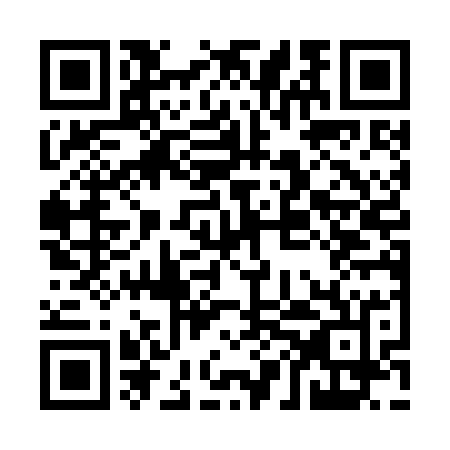 Prayer times for Lone Tree Crossing, Utah, USAMon 1 Jul 2024 - Wed 31 Jul 2024High Latitude Method: Angle Based RulePrayer Calculation Method: Islamic Society of North AmericaAsar Calculation Method: ShafiPrayer times provided by https://www.salahtimes.comDateDayFajrSunriseDhuhrAsrMaghribIsha1Mon4:306:041:295:248:5310:272Tue4:316:041:295:248:5310:273Wed4:316:051:295:258:5310:264Thu4:326:051:295:258:5310:265Fri4:336:061:295:258:5310:256Sat4:346:061:295:258:5210:257Sun4:346:071:305:258:5210:248Mon4:356:081:305:258:5210:249Tue4:366:081:305:258:5110:2310Wed4:376:091:305:258:5110:2311Thu4:386:101:305:258:5010:2212Fri4:396:101:305:258:5010:2113Sat4:406:111:305:258:5010:2014Sun4:416:121:305:258:4910:2015Mon4:426:121:315:258:4810:1916Tue4:436:131:315:258:4810:1817Wed4:446:141:315:258:4710:1718Thu4:456:151:315:258:4710:1619Fri4:466:151:315:258:4610:1520Sat4:476:161:315:258:4510:1421Sun4:486:171:315:258:4510:1322Mon4:506:181:315:258:4410:1223Tue4:516:191:315:248:4310:1124Wed4:526:201:315:248:4210:1025Thu4:536:201:315:248:4110:0826Fri4:546:211:315:248:4010:0727Sat4:556:221:315:248:4010:0628Sun4:576:231:315:238:3910:0529Mon4:586:241:315:238:3810:0330Tue4:596:251:315:238:3710:0231Wed5:006:261:315:238:3610:01